GCSE Geography Revision Session 2 - Economic Development – Part 1 Development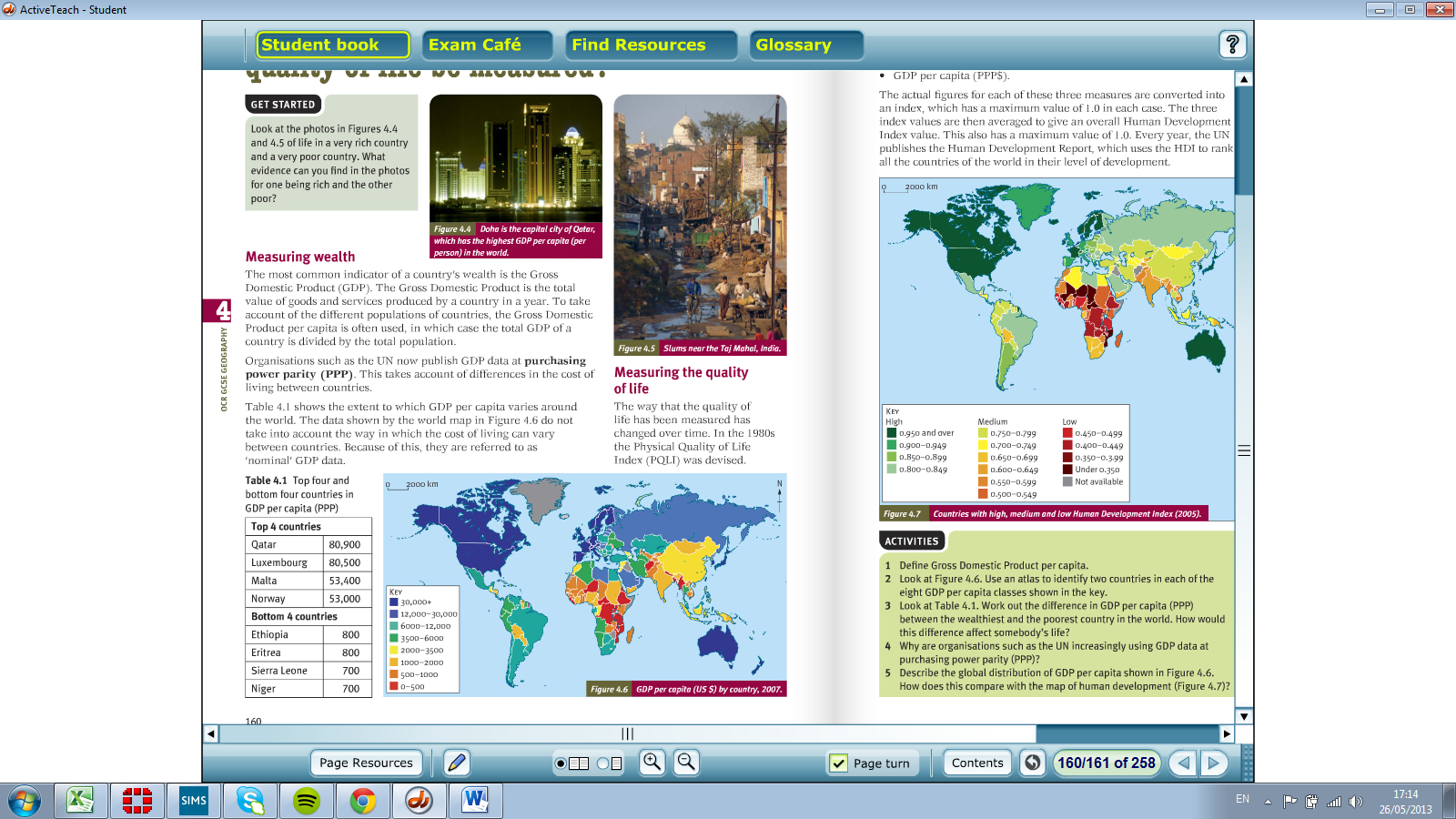 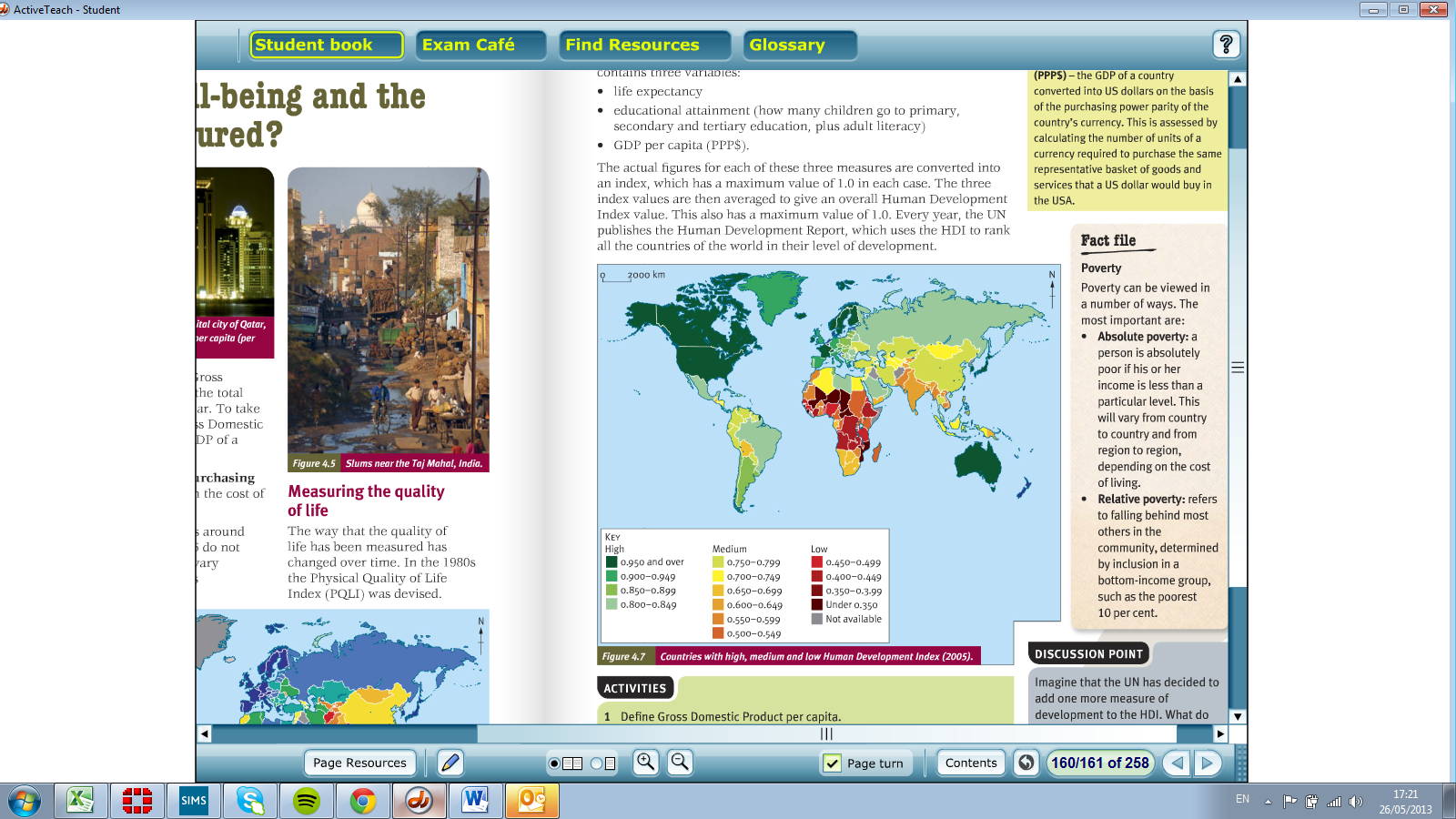 